РАСПИСАНИЕ БОГОСЛУЖЕНИЙ в храме прп. Сергия РадонежскогоНА ЯНВАРЬ 2022 г.Молебны и панихиды совершаются 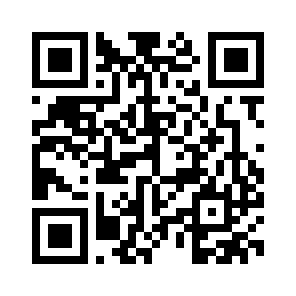 ежедневноАдрес сайта храма - www.arhangelhram.ru Адрес в Youtube - www.youtube.com/c/ХрамАрхистратигаМихаилаЗеленоградСтраница Вконтакте - www.vk.com/arhangelhramzelenogradСтраница Инстаграм - www.instagram.com/zelenogradhram1 Сб.Суббота пред Рождеством Христовым. Мч. Вонифатия. Прп. Илии Муромца, Печерского, в Ближних пещерах. Утреня, Литургия 9 ч.По окончании Новогодний молебенВсенощная 16 ч.2 Вс.Неделя 28-я по Пятидесятнице пред Рождеством Христовым, святых отец. Предпразднство Рождества Христова. Сщмч. Игнатия Богоносца. Прав. Иоанна Кронштадтского.1-я  Литургия 7 ч.2-я  Литургия 9 ч. 30 мин.Вечерня с Акафистом иконе «Неупиваемая Чаша» 16 ч.3 Пн.Мц. Иулиании и с нею 500 мужей и 130-ти жен, в Никомидии пострадавших. Свт. Петра,  митр. Киевского, Московского  и всея Руси, чудотворца.Утреня, Литургия 9 ч.4 Вт.Вмц. Анастасии Узорешительницы. Мчч. Хрисогона, Феодотии, Евода, Евтихиана и иных.Утреня, Литургия 9 ч.5 Ср.Мучеников, иже в Крите: Феодула, Саторнина, Евпора, Геласия, Евникиана, Зотика и иных.Утреня, Литургия 9 ч.6 Чт.Нáвечерие Рождества Христова (Рождественский сочельник). Прмц. Евгении и с нею мчч. Прота, Иакинфа и Клавдии. Великие часы, Изобразительны , Вечерня, Литургия 9 ч.Всенощная 16 ч.Исповедь 23 ч.7 Пт.Рождество Господа Богаи Спаса нашего Иисуса Христа1-я  Литургия 0 ч.2-я  Литургия 9 ч. 30 мин.Великая Вечерня 16 ч.8 Сб.Суббота по Рождестве Христовом. Попразднство Рождества Христова. Собор Пресвятой Богородицы. Сщмч. Евфимия, еп. Сардийского.Утреня, Литургия 9 ч.Всенощная 16 ч.9 Вс.Неделя 29-я по Пятидесятнице, по Рождестве Христовом. Прав. Иосифа Обручника, Давида царя и Иакова, брата Господня. Ап. первомч. и архидиакона Стефана. Прп. Феодора Начертанного, исп.1-я  Литургия 7 ч.2-я  Литургия 9 ч. 30 мин.Вечерня с Акафистом Христу Спасителю 16 ч.10 Пн.Мучеников 20 000, в Никомидии  в церкви сожженных и прочих. Ап. от 70-ти Никанора.Утреня, Литургия 9 ч.11 Вт.Мучеников 14 000 младенцев, от Ирода в Вифлееме избиенных. Прп. Маркелла, игумена обители «Неусыпающих».Утреня, Литургия 9 ч.12 Ср.Мц. Анисии. Сщмч. Зотика пресвитера, сиропитателя. Свт. Макария, митр. Московского. Утреня, Литургия 9 ч.13 Чт.Отдание праздника Рождества Христова. Прп. Мелании Римляныни. Прп. Паисия Святогорца. Утреня, Литургия 9 ч.14 Пт.Обрезание Господне. Свт. Василия Великого, архиеп. Кесарии  Каппадокийской. Утреня, Литургия 9 ч.По окончании Новогодний молебенВсенощная 17 ч.15 Сб.Суббота пред Богоявлением. Предпразднство Богоявления. Свт. Сильвестра, Папы Римского. Преставление, второе обрéтение мощей прп. Серафима, Саровского, чуд. Литургия 9 ч.Всенощная 16 ч.16 Вс.Неделя 31-я по Пятидесятнице, пред Богоявлением.Прор. Малахии. Мч. Гордия. 1-я  Литургия 7 ч.2-я  Литургия 9 ч. 30 мин.Вечерня с Акафистом иконе «Всецарица» 16 ч.17 Пн.Собор 70-ти апостолов: Иакова, брата Господня, Марка и Луки евангелистов и иных.Утреня, Литургия 9 ч18 Вт.Навечерие Богоявления  (Крещенский сочельник).  Сщмч. Феопемпта, еп. Никомидийского, и мч. Феоны волхва. Прп. Синклитикии Александрийской. Прп. Симеона Псково-Печерского Великие часы, Изобразительны, Вечерня, Литургия 7 ч.Всенощная 17 ч.Раздача святой водыс 10 ч. до 20 ч.19 Ср.Святое Богоявление.Крещение Господа Бога и Спаса нашего Иисуса Христа1-я  Литургия 7 ч.2-я  Литургия 9 ч. 30 мин.Великая Вечерня 17 ч.Раздача святой водыс 10 ч. до 20 ч.20 Чт.Попразднство Богоявления. Собор Предтечи и Крестителя Господня Иоанна.Утреня, Литургия 9 ч.21 Пт.Прпп. Георгия Хозевита и Емилиана исп. Прп. Домники. Утреня, Литургия 9 ч.22 Сб.Суббота по Богоявлении. Мч. Полиевкта.Свт. Филиппа, митр. Московского и всея России, чудотворца.Утреня, Литургия 9 ч.Всенощная 16 ч.23 Вс.Неделя 31-я по Пятидесятнице, по Богоявлении. Свт. Григория, еп. Нисского. Прп. Дометиана, еп. Мелитинского.Свт. Феофана, Затворника Вышенского.1-я  Литургия 7 ч.2-я  Литургия 9 ч. 30 мин.Вечерня с АкафистомАрхистратигу Михаилу 16 ч.24 Пн.Прп. Феодосия Великого, общих житий начальника. Прп. Михаила Клопского, Новгородского. Прп. Феодосия Антиохийского.Утреня, Литургия 9 ч.25 Вт.Мц. Татианы и с нею в Риме пострадавших. Свт. Саввы, архиеп. Сербского.Утреня, Литургия 9 ч.26 Ср.Мчч. Ермила и Стратоника. Прп. Иринарха, затворника Ростовского. Прп. Елеазара АнзерскогоУтреня, Литургия 9 ч.27 Чт.Отдание праздника Богоявления. Преподобных отец, в Синае и Раифе избиенных. Равноап. Нины, просветительницы Грузии.Утреня, Литургия 9 ч.28 Пт.Прпп. Павла Фивейского и Иоанна Кущника. Прмч. Пансофия. Утреня, Литургия 9 ч.29 Сб.Поклонение честным веригам ап. Петра. Прав. Максима, иерея Тотемского, Христа ради юродивогоУтреня, Литургия 9 ч.Всенощная 16 ч.30 Вс.Неделя 32-я по Пятидесятнице. Прп. Антония Великого. Прп. Антония Дымского. Прп. Антония Черноезерского.1-я  Литургия 7 ч.2-я  Литургия 9 ч. 30 мин.Вечерня с Акафистомпрп. Сергию Радонежскому 16 ч.31 Пн.Свтт. Афанасия и Кирилла, архиепископов Александрийских.  Прпп. схимонаха Кирилла и схимонахини Марии, родителей прп. Сергия Радонежского.Утреня, Литургия 9 ч.